Руководство по эксплуатации жидкостных светильника ООО СпектраСветильник должен эксплуатироваться в горизонтальном положении (Рис. 1), максимальный угол отклонения от горизонта 15⁰ (Рис. 2). Сторона светильника, из которой выходит кабель, должна всегда находится ниже либо на уровне второй стороны. Положение светильника как на Рис. 3 не допускается. 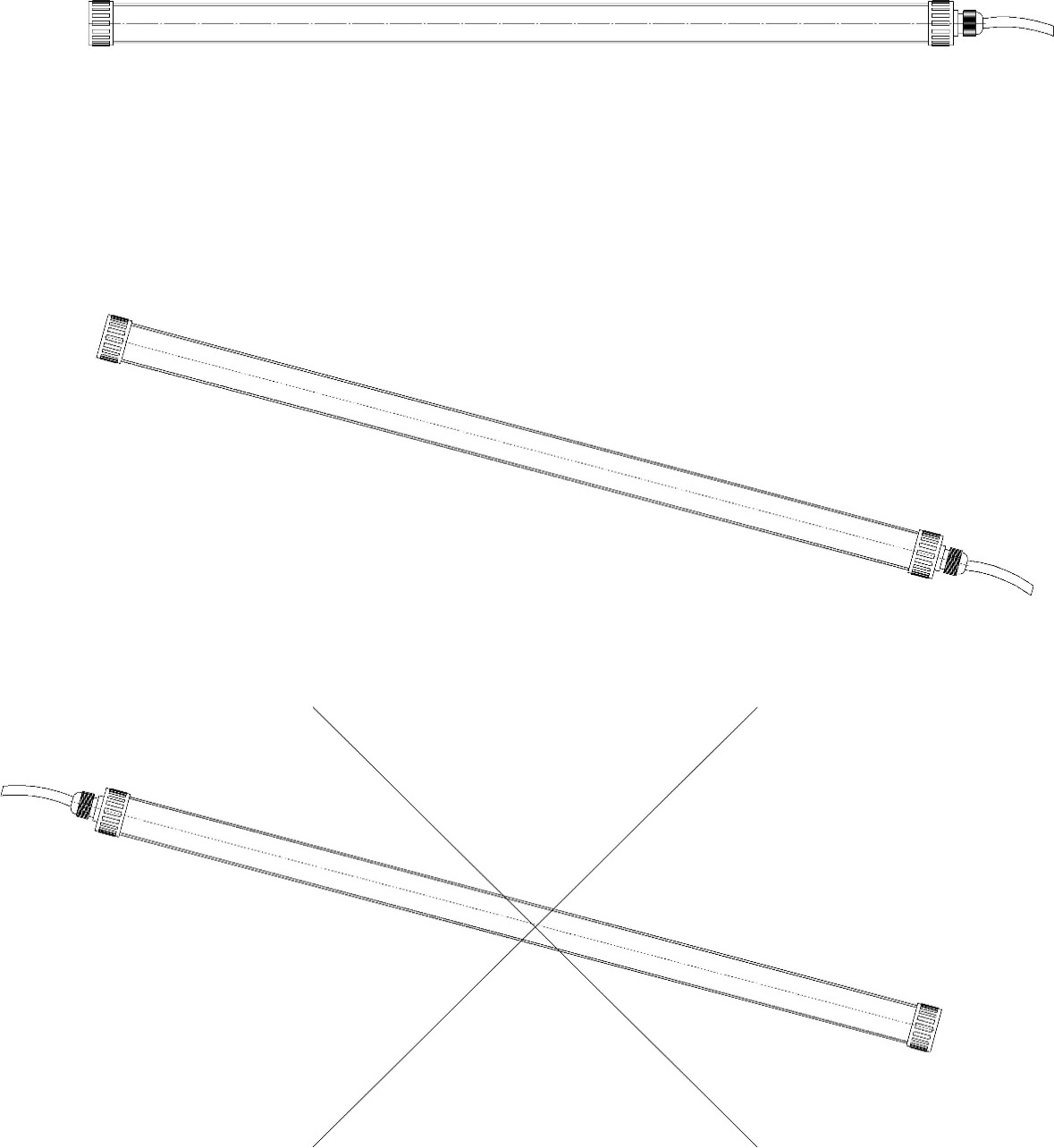 Рисунок 1 - Расположение светильника относительно горизонта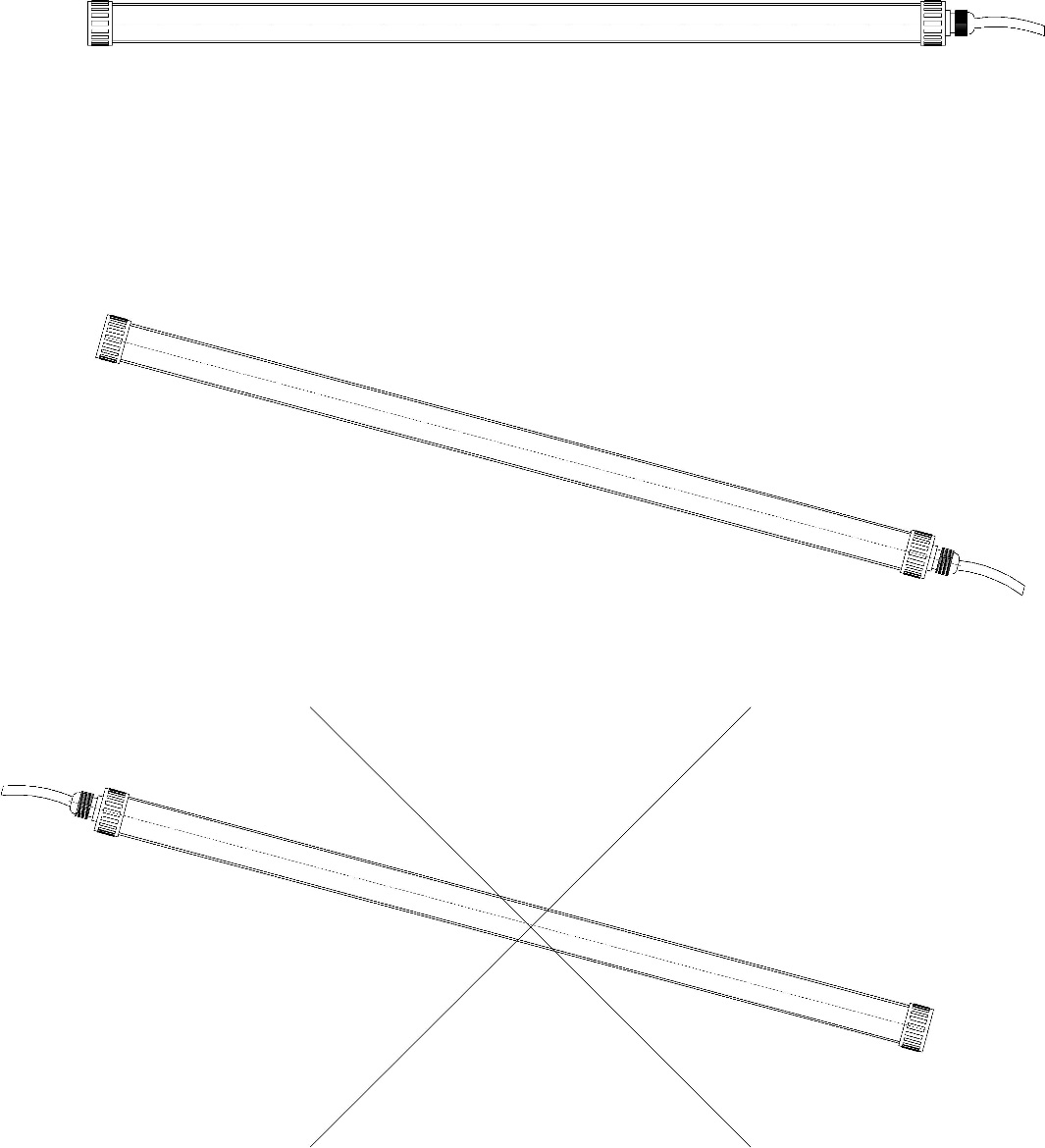 Рисунок 2 - Расположение светильника относительно горизонта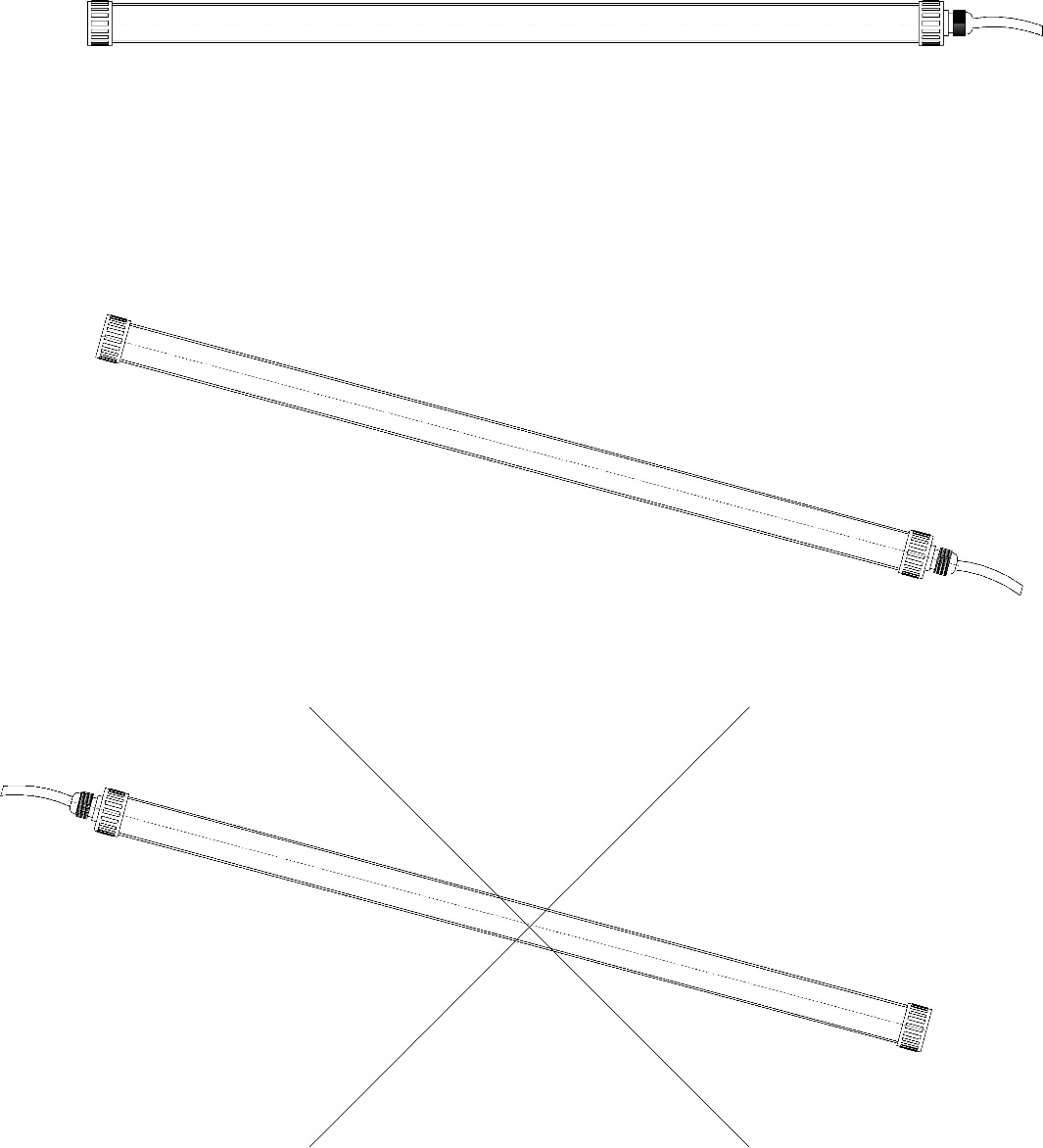 Рисунок 3 - Расположение светильника относительно горизонтаСветильник наполнен теплоотводящей жидкостью не полностью, светодиоды всегда должны находится в жидкости во избежание перегрева, поэтому светодиоды должны быть направлены вниз (Рис. 4) максимальный угол отклонения 30⁰ (Рис. 5). 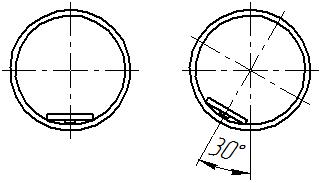 Рисунок 4 - Расположение светильника относительно своей осиРисунок 5 - Расположение светильника относительно своей осиМинимальное расстояние от освещаемой поверхности до поверхности светильника должно быть не менее 1 м.